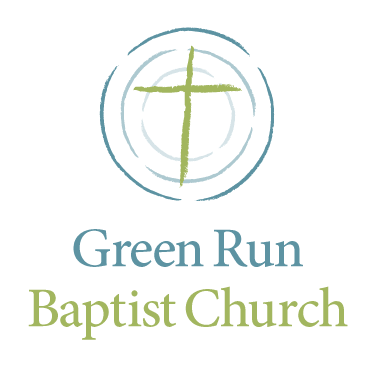 Loving God, Loving Others andLeading People to ChristA Lord’s Day Worship Gathering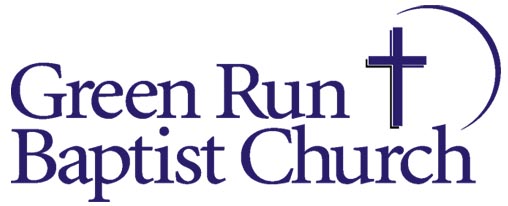 January 14, 2018Preparing for WorshipThe Lord’s Day is the first and best day of the week for the people of God.  We gather together as the church to corporately worship Jesus Christ and be nourished by His Word.  It is our desire to promote a deep love for Jesus Christ in all things, among all people, for their joy and His glory. We encourage you to take time before the service to prayerfully prepare your heart and mind to worship the Lord and celebrate His presence. Call to Worship			                           Psalm 95: 1-3                             God is the first word and because of this we believe true worship happens when God initiates it, by calling sinners through repentance to come and worship Him. Therefore, we begin worship with His Word--His invitation to us to worship in His Name.Leader: Oh come, let us sing to the Lord; let us make a joyful noise to the rock of our salvation!Congregation: Let us come into his presence with thanksgiving; let us make a joyful noise to him with songs of praise!Leader: For the Lord is a great God, and a great King above all gods.Invocational Prayer of Adoration   		This is a prayer asking God to be with us as we worship.COME NOW ALMIGHTY KING	              MADDAN/KAUFLIN/SPIRO	 Come now almighty King 	
Help us Your name to sing 
We will declare Your praise 
Righteous in all Your ways 
Father, all glorious 
O’er all victorious 
Come and reign over us 
Ancient of DaysCome now incarnate Word 
Take up Your mighty sword 
Our humble prayers attend 
Faithful unto the end 
Come and Your people bless 
And give Your Word success 
Lord of all righteousness 
On us descendCome Holy Spirit come 
Your perfect will be done 
Brighten our darkened hearts 
Your precious life impart 
Guide us into Your truth 
So we might bear more fruit 
Fill us with more of You 
Spirit of powerTo the great one in three 
Eternal praises be 
Timeless, unchanging Lord 
Now and forevermore 
Your sovereign majesty 
May we in glory see 
And to eternity 
Love and adore© 2001 Sovereign Grace Praise (Admin. by EMI Christian Music Publishing (IMI))CCLI No. 856442all creatures of our god and king       ASSISI/DRAPER/APPLEGATE All creatures of our God and KingLift up your voice and with us singAlleluia, alleluiaThou burning sun with golden beamThou silver moon with softer gleamO praise Him, O praise HimAlleluia, alleluia, alleluiaThou rushing wind that art so strongYe clouds that sail in heaven alongO praise Him, alleluiaThou rising moon in praise rejoiceYe lights of evening find a voiceO praise Him, O praise HimAlleluia, alleluia, alleluiaLet all things their Creator blessAnd worship Him in humblenessO praise Him, alleluiaPraise, praise the Father, praise the SonAnd praise the Spirit, three in oneO praise Him, O praise HimAlleluia, alleluia, alleluiaAll creatures of our God and KingLift up your voice and with us singAll creatures of our God and KingLift up your voice and with us singO praise Him, alleluiaPraise, praise the Father, praise the SonAnd praise the Spirit, three in oneO praise Him, O praise HimAlleluia, alleluia, alleluia© Words: Public Domain; Music: Public DomainCCLI No. 856442Prayer For Missions					        Psalm 117Praise the Lord all nations; Laud Him all peoples!  For His lovingkindness is great towards us, and the truth of the Lord is everlasting.  Praise the Lord! HEAR THE CALL OF THE KINGDOM                    GETTY/GETTY/TOWNEND	 Hear the call of the kingdom
Lift your eyes to the King
Let His song rise within you
As a fragrant offering
Of how God rich in mercy came in Christ to redeem
All who trust in His unfailing graceHear the call of the kingdom
To be children of light
With the mercy of heaven the humility of Christ
Walking justly before Him
Loving all that is right
That the life of Christ may shine through usKing of heaven we will answer the call
We will follow bringing hope to the world
Filled with passion filled with power to proclaim
Salvation in Jesus' nameHear the call of the kingdom
To reach out to the lost
With the Father's compassion
In the wonder of the cross
Bringing peace and forgiveness
And a hope yet to come
Let the nations put their trust in HimKing of heaven we will answer the call
We will follow bringing hope to the world
Filled with passion filled with power to proclaim
Salvation in Jesus' name© 2006 Thankyou Music (Admin. by Capitol CMG Publishing)CCLI No. 856442MIGHTY TO SAVE  		                                                                            FIELDING/MORGAN  Everyone needs compassionLove that’s never failingLet mercy fall on meEveryone needs forgivenessThe kindness of a SaviorThe hope of nationsSavior, He can move the mountainsMy God is mighty to saveHe is mighty to saveForever, Author of salvationHe rose and conquered the graveJesus conquered the graveSo take me as You find meAll my fears and failuresFill my life againI give my life to followEverything I believe inNow I surrenderSavior, He can move the mountainsMy God is mighty to saveHe is mighty to saveForever, Author of salvationHe rose and conquered the graveJesus conquered the graveShine your light andLet the whole world see, we’re singingFor the glory of the risen King, JesusSavior, He can move the mountainsMy God is mighty to saveHe is mighty to saveForever, Author of salvationHe rose and conquered the graveJesus conquered the grave© 2006 Hillsong Music Publishing (Admin. by EMI Christian Music Publishing)CCLI No. 856442Affirmation of Faith			          Micah 7: 18-19Congregation:  Who is a God like You, who pardons iniquity and passes over the rebellious act of the remnant of His possession?  He does not retain His anger forever, because He delights in unchanging love.  He will again have compassion on us; he will tread our iniquities under foot.  Yes, You will cast all their sins
into the depths of the sea.Passing the Peace/AnnouncementsMorning MessageThe Lord teaches us through the reading and preaching of His Word.  “Musing with Moses about Time”Psalm 90Pastor Joe GwynnCelebration of the Lord’s SupperThe Lord invites us to His table to receive strength and joy in Christ. Introduction to the Lord’s Table	The Lord Jesus instituted this covenant meal to be observed in His churches until He returns.  We gather around the table each Lord’s Day to remember the life, death and resurrection of Christ in place of sinners, to express our unity, and anticipate His return. All baptized believers, both covenant members and guests, are invited to eat the bread and drink the cup in obedience to Jesus’ command.  We ask that the head of each household would govern and guard the celebration of the Lord’s table by their family, especially in the instruction and participation of children. Closing HymnALL GLORY BE TO CHRIST	              	          dustin kensrueShould nothing of our efforts standNo legacy surviveUnless the Lord does raise the houseIn vain its builders striveTo you who boast tomorrow’s gainTell me what is your lifeA mist that vanished at dawnAll glory be to ChristAll glory be to Christ our KingAll glory be to ChristHis rule and reign we’ll ever singAll glory be to ChristHis will be done, His kingdom comeOn earth as is aboveWho is Himself our daily breadPraise Him the Lord of loveLet living water satisfyThe thirsty without priceWe’ll take a cup of kindness yetAll glory be to ChristWhen on the day the great I AMThe faithful and the trueThe Lamb who was for sinners slainIs making all things newBehold our God shall live with usAnd be our steadfast lightAnd we shall e’er His people beAll glory be to Christ© 2012 We Are Younger We Are Faster Music (Admin. by Music Services, Inc.)CCLI No. 856442Benediction					       Numbers 6: 24-27The Lord bless you and keep you; the Lord make his face to shine upon you and be gracious to you; the Lord lift up his countenance upon you and give you peace.  Amen.SERMON NOTES“Musing with Moses about Time”Psalm 90Pastor Joe GwynnOPPORTUNITIES AND ANNOUNCEMENTSWednesday Night Corporate Prayer Gathering will resume this week @ 6:00pm. Panama Mission Trip – Please be in prayer for the team going to Panama in February:  Daniel Beasley, Joshua Crews, Mark Hall, Deric Trimmer, Dave Veldkamp, Steve Watkins, and Pastor Rick.Missions Offering - At the end of January, the regular benevolence offering will be an offering to go towards helping raise needed funds for the upcoming trip to Panama. Funds will help cover some of the cost of building materials and supplies for the children’s home in David. Please prayerfully consider giving beyond your normal offering to help. Local Outreach Opportunity - Each Monday night from 6:00pm-7:30pm, we are blessed with the opportunity to teach the Word of God, show the love of Christ, and reach children in the Twin Canal community with the Gospel. This is a great outreach ministry geared toward ministering to children who are not connected to a local church. If you are interested in volunteering in any capacity, we would like to invite you to join us on this mission field. Please contact Mark Hall (mark@greenrunbaptist.com) or Shante Newsome (shantelove30@gmail.com) for more information. Student Ministry Monthly Connection – Tonight @ 6:00pm, students in grades 6 through 12 will gather together at the church for their monthly student connection.  See Mark Hall, Robin Cook, Deb Anderson, Steve Watkins or Pastor Rick for more details.Ladies Connection – On Sunday, January 21, the ladies will meet together in the Fellowship Hall @ 5:00pm.  During this gathering, Lexi Holley and Bekah Crews will be talking about their trip to Panama this past August.  Dinner will be served.February Banquet Dinner- On Saturday, February 9th, the Student Ministry and the Women’s Ministry will be hosting a banquet at the church for all of the church family! It will be at 6:00pm, and we look forward to serving you in this capacity. Children will have a separate "kids only" event upstairs. While the meal is free, all donations made will be used to help with expenses for the Student Ministry’s annual summer retreat. More details to come.New Adult Bible Fellowship Class on Calvin’s Institutes of Christian Religion. Over the next several months, Pastor Rick will lead a brief study of John Calvin’s great theological work, “Calvin’s Institutes”. While reformed baptists differ with Calvin on some points of doctrine, he still remains one of the most influential historical figures that helped formulate our theological positions and doctrinal beliefs. Our goal in this study is two-fold. First, we want to gain a fresh appreciation for what God accomplished through this theologian and pastor.  And second, we want to gain a deeper understanding of and passion for The Holy Scriptures, God-Centered Worship, the sovereignty of God, the world as a theater of God’s glory, and true Christian unity. Class will begin on Sunday, January 21st @ 9:00am in the Copy Room.Church Connection – On Sunday, January 28th, we will gather together for our monthly church connection.  This will be a time of testimony and praise.  Join us @ 6:00pm in the sanctuary.